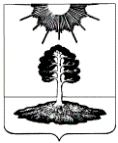 ДУМА закрытого административно-территориальногообразования Солнечный Тверской областиШЕСТОЙ СОЗЫВРЕШЕНИЕО внесении изменений в Решение Думы ЗАТО Солнечныйот 28.11.2014г. № 197-4 «Об установлении на территорииЗАТО Солнечный Тверской области налога на имущество физических лиц»В соответствии с частью второй Налогового кодекса Российской Федерации, руководствуясь Уставом ЗАТО, Дума ЗАТО СолнечныйРЕШИЛА:          1. Внести изменения в Решение Думы ЗАТО Солнечный от 28.11.2014г. № 197-4 «Об установлении на территории ЗАТО Солнечный Тверской области налога на имущество физических лиц», с изменениями и дополнениями, внесенными решением Думы ЗАТО Солнечный от 29.11.2017 года № 71-5, Решением Думы ЗАТО Солнечный от 15.11.2018 года № 106-5,  изложив подпункт 3.1. пункта 3 в следующей редакции: «3.1. 0,3 процента в отношении: - жилых домов, частей жилых домов, квартир, частей квартир, комнат;- объектов незавершенного строительства в случае, если проектируемым назначением таких объектов является жилой дом;- единых недвижимых комплексов, в состав которых входит хотя бы один жилой дом;- гаражей и машино-мест, в том числе расположенных в объектах налогообложения, указанных в подпункте 3.2 настоящего пункта;- хозяйственных строений или сооружений, площадь каждого из которых не превышает 50 квадратных метров и которые расположены на земельных участках, предоставленных для ведения личного подсобного, дачного хозяйства, огородничества, садоводства или индивидуального жилищного строительства;».2. Решение вступает в силу с 1 января 2023 года, но не ранее чем по истечении одного месяца со дня его официального опубликования и не ранее 1-го числа очередного налогового периода.3. Опубликовать настоящее решение в газете «Городомля на Селигере» и разместить на официальном сайте администрации ЗАТО Солнечный. Председатель Думы ЗАТО Солнечный                                                          Е.А. Гаголина№     Глава ЗАТО СолнечныйВ.А. Петров